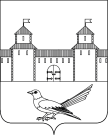 от 20.04.2015 г. № 85-пОб       ограничении            продажи алкогольной     продукции  и    пива во время проведения  праздничных общегородских           мероприятийВ соответствии с Федеральным законом от 22 ноября 1995 года  № 171-ФЗ «О государственном регулировании производства и оборота этилового спирта, алкогольной и спиртосодержащей продукции и об ограничении потребления (распития) алкогольной продукции», руководствуясь статьями  31,34 Устава муниципального образования город Сорочинск Оренбургской области, в целях защиты нравственности, здоровья, прав и законных интересов граждан постановляю:Рекомендовать предприятиям торговли и общественного питания не производить продажу алкогольной продукции и пива, а также напитков в стеклянной таре во время проведения праздничных общегородских мероприятий, посвященных 1 и 9 Мая в местах проведения массовых мероприятий (Площадь Мемориала Славы, Центральная площадь города) в период с 10:00 часов  до 14.00 часов 1 мая 2015 года, с 18:00 до 24:00 часов 8 мая 2015 года, с 10:00 часов  до 14.00 часов 9 мая 2015 года.Рекомендовать предприятиям торговли и общественного питания, расположенным на территории, прилегающей к местам проведения общегородских мероприятий ул. Советская, ул. Ленина, ул. Чкалова, ул. Пушкина, ул. Карла Маркса, ул. Володарского не производить розничную продажу алкогольной продукции и пива в период проведения массовых мероприятий.Настоящее Постановление вступает в силу с момента подписания, подлежит официальному опубликованию в газете «Сорочинский вестник» и размещению на официальном  портале  sorochinsk56.ruКонтроль за исполнением настоящего постановления оставляю за собой.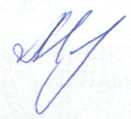 Глава администрациигорода Сорочинска                                                                          Т.П. МелентьеваРазослано: в дело, прокуратуре, главному специалисту по защите прав потребителей администрации города Сорочинска, предприятиям, организациям, учреждениям торговли и общественного питания города Администрация города Сорочинска Оренбургской областиП О С Т А Н О В Л Е Н И Е 